NAVODILO ZA DELO V TOREK, 14. 4. 2020MAT  Ponovi postopek pisnega množenja, ki si ga zapisal-a  v zvezek.Reši naloge v RJI/45 in 46 spodaj.DODATNA NALOGA (za zvezdico)-RJI/42  NITČe imaš tiskalnik, natisni učni list, če ga nimaš, preriši sliko. K  črtam zapiši ustrezno besedilo. Žile nariši z rdečo in modro barvico.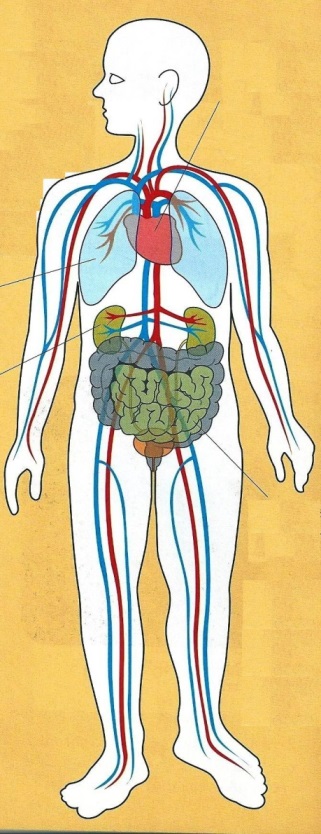 ŠPOOglej si filma, ki ju je za vas pripravil naš učitelj Aleš, in tako ponovi osnove odbojke.https://www.youtube.com/watch?v=AMnaGRWFDEwhttps://www.youtube.com/watch?v=MHEvRELuNIA&feature=youtu.be&fbclid=IwAR1I1A1GfcaENwyvVpwVdKx1EDrY8GO2PK_Do83I68mKVEiXLs62MbViwk4SLJ-književnost (2 uri)Poznaš kakšno pravljico, v kateri nastopa čarovnik, čarovnica? Seveda jo.-Danes preberi angleško ljudsko pravljico v berilu, s. 162, 163, 164-Zgodba o Tomažku Palčku.-Podčrtaj neznane besede in jih prevedi s pomočjo SSKJ (na spodnji povezavi).https://fran.si/iskanje?FilteredDictionaryIds=130&View=1&Query=%2A-V zvezek zapiši naslov.Nadaljuj pravljico po svoje:  Tomažek je obiskal svoja revna starša in jima prinesel srebrnik ter jima pripovedoval, kako živi na gradu kot plemeniti Tomaž Palec … -Na s. 165 o značilnostih pravljice ponovi ob besedilu Mali vseved.